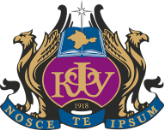 ФГАОУ ВО «КРЫМСКИЙ ФЕДЕРАЛЬНЫЙ УНИВЕРСИТЕТ ИМ. В.И. ВЕРНАДСКОГО»ИНСТИТУТ «АКАДЕМИЯ СТРОИТЕЛЬСТВА И АРХИТЕКТУРЫ»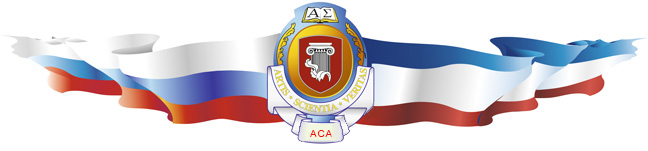 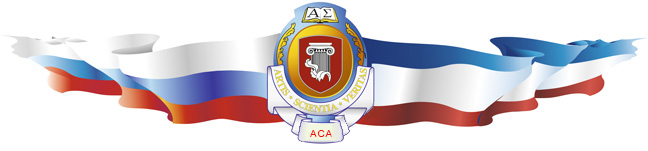 Бакалавриат Шифр – 07.03.04 «Градостроительство», Направленность «Градостроительное проектирование»Формы обучения – очная; Продолжительность подготовки: очная форма – 5 лет на базе среднего образования и СПО. Квалификация – Бакалавр.УНИКАЛЬНОСТЬ ПРОГРАММЫВыпускник способен осуществлять сбор и систематизацию информации для разработки градостроительной документации; формировать комплект градостроительной документации применительно к территориальному объекту, для которого документация разрабатывается. Области проектирования: градостроительное зонирование, территориальное планирование, планировка территории; архитектурно-строительное проектирование зданий и сооружений. РЕКОМЕНДАЦИИ ДЛЯ ПОСТУПАЮЩИХОбучение по направлению 07.03.04 Градостроительство дает возможность в будущем работать в крупных проектных организациях (государственных и частных), а также проявить выпускникам себя в малом бизнесе;Получение образования по направлению 07.03.04 Градостроительство позволяет выпускникам проявить себя как специалистов архитекторов и градостроителей при проектировании, разработке концепт-проектов, архитектурных и рабочих разделов проектной документации;Каждый выпускник имеет возможность найти работу по душе, самореализоваться и применить свои навыки в создании комфортной городской среды. Развитие технологий и методов проектирования при обучении студентов позволяет выпускникам направления подготовки Градостроительство всегда быть востребованными на рынке труда.ВЫПУСКНИК ПРОФИЛЯ, ПОЛУЧИТ ЗНАНИЯ, ПОЗВОЛЯЮЩИЕ: Анализировать информацию профессионального содержания для определения характера информации, состава ее источников и условий ее получения в области градостроительства;Использовать современные средства географических информационных систем и информационно-коммуникационных технологий в профессиональной деятельности в области градостроительства;Использовать проектную, нормативную правовую, нормативно-техническую документацию для получения сведений, необходимых для разработки градостроительной документации;Коммуницировать с заказчиками документации, представителями органов власти и общественных организаций, другими заинтересованными физическими и юридическими лицами (далее - субъекты внешнего окружения) для определения состава источников и условий получения необходимой информации для разработки градостроительной документации;Собирать статистическую и научную информацию в области градостроительства, в том числе с использованием автоматизированных информационных систем, обобщать и систематизировать сведения в различных видах и формах.СФЕРА ДЕЯТЕЛЬНОСТИИ ВЫПУСКНИКОВградостроительное зонированиетерриториальное планированиепланировка территорииархитектурно-строительное проектирование зданий и сооруженийЗАНИМАЕМЫЕ ДОЛЖНОСТИАрхитектор-градостроитель II категорииГрадостроитель-планировщик II категорииПроектировщик-градостроитель II категорииЛандшафтный архитектор-градостроитель II категорииСпециалист градостроительствагде может работать выпускникПроектные и проектно-конструкторские организации;Производственные предприятия сферы строительства.ВыпускающАЯ кафедрА  Кафедра градостроительства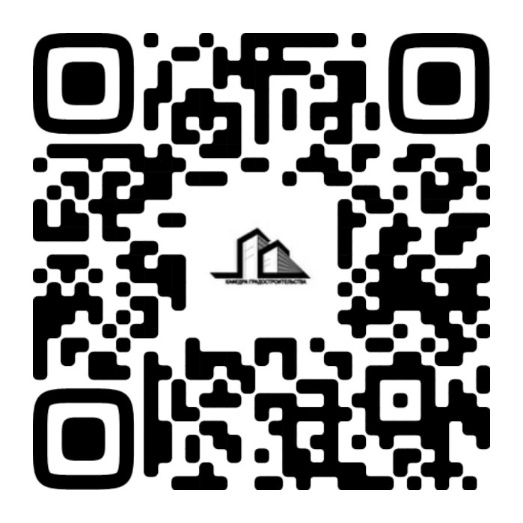 КОНТАКТЫ: ФГАОУ ВО «Крымский Федеральный Университет им. В.И. Вернадского», Институт «Академия строительства и архитектуры», кафедра градостроительства 295493, Республика Крым, г. Симферополь, ул. Киевская, 181,  корпус 3, ауд. 311, 307E-mail: grado1000@mail.ruПодробную информацию можно найти на сайте КФУ им. В.И. Вернадского: https://priem.cfuv.ru, на сайте Института «Академия строительства и архитектуры» https://aca.cfuv.ru, в сети ВК: https://vk.com/aba_cfuv, в группе кафедры градостроительства https://vk.com/kafedra_gradostroitelstva